De Pretplaneet/Pretteketet 2021 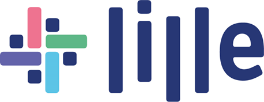 Sollicitatieformulier stagiair/animator/hoofdanimatorDe Pretplaneet is een gemeentelijke speelpleinwerking voor kinderen van 6 t.e.m. 14 jaar. De Pretplaneet wordt georganiseerd in alle schoolvakanties (buiten de kerstvakantie) in Gierle (Poeyelheide). Kinderen die goesting hebben om te komen spelen, mogen zonder inschrijven deelnemen aan De Pretplaneet. 
De speelpleinwerking wordt begeleid door een ploeg animatoren en stagiairs, onder leiding van een hoofdanimator. Stagiairs en (hoofd)animatoren zorgen samen voor de voorbereiding en uitwerking van het programma. Dit doen ze in samenwerking met de stuurgroep (dit is een groep animatoren die samen met de jeugddienst de organisatorische lijnen van de speelpleinwerking uitzet) en de jeugddienst.Pretteketet is een gemeentelijke speelpleinwerking voor kinderen van 2 tot en met 14 jaar uit de wijk Boonhof in Wechelderzande en de wijk Rozenlaan in Gierle, die op het speelpleintje in die wijk georganiseerd wordt. Kinderen die goesting hebben om te komen spelen, mogen zonder inschrijven meespelen met Pretteketet.  
Pretteketet wordt begeleid door een ploeg animatoren en stagiairs, in samenwerking met Arktos vzw. De hoofdanimator van De Pretplaneet en de jeugddienst zorgen voor ondersteuning.  Stagiairs, animatoren en Arktos vzw zorgen voor de voorbereiding en uitwerking van Pretteketet. Dit doen ze in samenwerking met de stuurgroep van de speelpleinwerking.Solliciteren kan tot en met: zondag 24 januari 2021 voor de krokus- en paasvakantiezondag 14 februari 2021 voor de zomervakantie zondag 10 oktober 2021 voor de herfstvakantieBezorg je formulier via mail of per post (vrijetijd@lille.be, Rechtestraat 44, Lille).Mijn gegevensnaam: …
straat en nummer:  …
gemeente:  …
geboortedatum:  …telefoonnummer en/of GSM: …
emailadres: …rijksregisternummer (nummer op je identiteitskaart dat begint met het omgekeerde van je geboortedatum): …
rekeningnummer (waarop je loon gestort wordt bij eventuele aanstelling):  …KAVO-ID: …Ik stel me kandidaat als … (meerdere keuzes mogelijk)animator bij De Pretplaneet hoofdanimator bij De Pretplaneet/Pretteketet animator bij Pretteketet stagiair(e) bij De Pretplaneet en/of Pretteketet (omcirkel een of beide mogelijkheden)Ik ben beschikbaar … 
tijdens de werking van de krokusvakantie week 1 (ma 15 feb – vrij 19 feb)tijdens de werking van de paasvakantieweek 1 (ma 5 april – vrij 9 april)week 2 (ma 12 april – vrij 16 april)tijdens de werking van de zomervakantie week 1 (ma 5 juli – vrij 9 juli)week 2 (ma 12 juli – vrij 16 juli) week 3 (ma 19 juli – vrij 23 juli) week 4 (ma 26 juli – vrij 30 juli) week 5 (ma 2 aug – vrij 6 aug) week 6 (ma 9 aug – vrij 13 aug)week 7 (ma 16 aug – vrij 20 aug) week 8 (ma 23 aug – vrij 27 aug)tijdens de werking van Pretteketet  
week 5 (ma 2 aug – vrij 6 aug) week 6 (ma 9 aug – vrij 13 aug)week 7 (ma 16 aug – vrij 20 aug) week 8 (ma 23 aug – vrij 27 aug)tijdens de werking van de herfstvakantieweek 1 (ma 1 nov – vrij 5 nov)Aanwervingsvoorwaarden Aanwervingsvoorwaarden voor stagiair(e)Ik volgde een cursus tot het verkrijgen van een attest: animator in het jeugdwerk hoofdanimator in het jeugdwerk instructeur in het jeugdwerkIk wil stage lopen bij De Pretplaneet en/of Pretteketet (omcirkel wat past, beiden aanduiden mag)Ik volgde mijn cursus bij deze organisatie: …Opmerking: voeg een kopie van je attest van deelname van je vorming toe.Aanwervingsvoorwaarden voor animator Als kandidaat animator moet je voldoen aan minstens een van onderstaande voorwaarden. Kruis aan wat voor jou van toepassing is:
in 2021 minimum 16 jaar worden én in het bezit zijn van een attest basisvorming animator in het jeugdwerk, erkend door Afdeling Jeugd van de Vlaamse Overheid (indien je je voor het eerst kandidaat stelt, voeg je een kopie van je attest toe) in 2021 minimum 17 jaar worden en reeds eerder deelgenomen hebben als animator aan speelpleinwerking georganiseerd door gemeente Lille.Bij gebrek aan kandidaten die voldoen aan voorgaande voorwaarden, in 2021 minimum 18 jaar worden en eerder deelgenomen hebben als animator aan een andere speelpleinwerking dan die door gemeente Lille georganiseerd (voeg een bewijs toe).Vermeld welke diploma’s/attesten/… je eventueel behaalde: rijbewijs B opleiding EHBO andere: … Aanwervingsvoorwaarden voor hoofdanimator 
Als kandidaat hoofdanimator moet je voldoen aan minstens een van onderstaande voorwaarden. Kruis aan wat voor jou van toepassing is.in 2021 minimum 18 jaar worden én in het bezit zijn van een brevet of attest vorming (hoofd)animator in het jeugdwerk, erkend door Afdeling Jeugd van de Vlaamse Overheid (indien je je voor het eerst kandidaat stelt, voeg je een kopie van je attest toe).in 2021 tenminste 18 jaar worden en reeds deelgenomen hebben als animator aan speelpleinwerking georganiseerd door gemeente Lille.bij gebrek aan kandidaten die voldoen aan voorgaande voorwaarden, in 2021 tenminste 18 jaar worden en reeds eerder deelgenomen hebben, als (hoofd)animator, aan een andere speelpleinwerking dan die door gemeente Lille georganiseerd (voeg een bewijs toe).Vermeld welke diploma’s/attesten/… je eventueel behaalde:rijbewijs Bopleiding EHBOandere: …Stagebegeleiding:
De hoofdanimator van De Pretplaneet en Pretteket begeleidt stagiair(e)s. Kruis aan welke voorwaarde(n) voor stagebegeleiders voor jou eventueel van toepassing zijn:ik heb een attest hoofdanimator in het jeugdwerk.ik heb een attest (hoofd)instructeur in het jeugdwerk.ik heb een diploma of getuigschrift hoger onderwijs van studies die minimaal 60 uren pedagogische vorming omvatten.ik ben een beroepskracht met pedagogische bevoegdheid op een jeugddienst of in het jeugdwerk.ik heb een aantoonbare specifieke vorming gevolgd met betrekking tot het begeleiden van stagiairs in het jeugdwerk.